Vi trenger lopper!Møvig og Sjøstrand skolemusikkarrangerer loppemarkedLørdag 12 november  i MøvighallenRydd på loft og i kjeller og lever dine lopper på vårt lager i Gyldenløvesgate 1 i bakgården (ved siden av Grønberg sport)Lørdag 15.okt: kl. 12-15 Lørdag 22.okt: kl. 12-15 Lørdag 29. okt: kl. 12-15 Lørdag 04. nov kl.  12-15 Lopper kan også leveres direkte i Møvighallen fredag 11 nov kl 17- 20Henting etter avtale med Tonje NygårdMob 95 25 60 44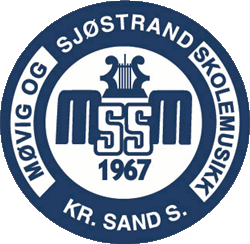 I tillegg til loppemarked blir det også cafè, loddsalg og moro for barna!Kom og støtt opp om korpset vårt!